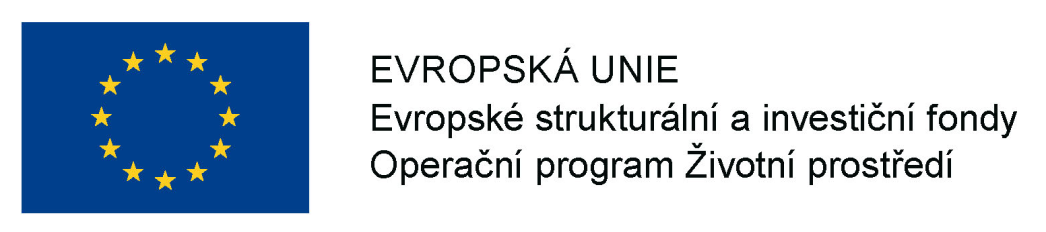 ČESTNÉ PROHLÁŠENÍ DODAVATELEo splnění kvalifikačních předpokladů v rámci zadávacího řízení na veřejnou zakázku s názvem:Krajinná zeleň Babice u RosicIdentifikační údaje dodavatele:Obchodní firma:      Sídlo:     IČ:      Zastoupený:     Dodavatel prohlašuje, že splňuje veškeré kvalifikační předpoklady požadované zadavatelem v zadávací dokumentaci pro předmětnou veřejnou zakázku.V     , dne     								____________________________Jméno a příjmení, pozice a podpis oprávněné osoby dodavatele